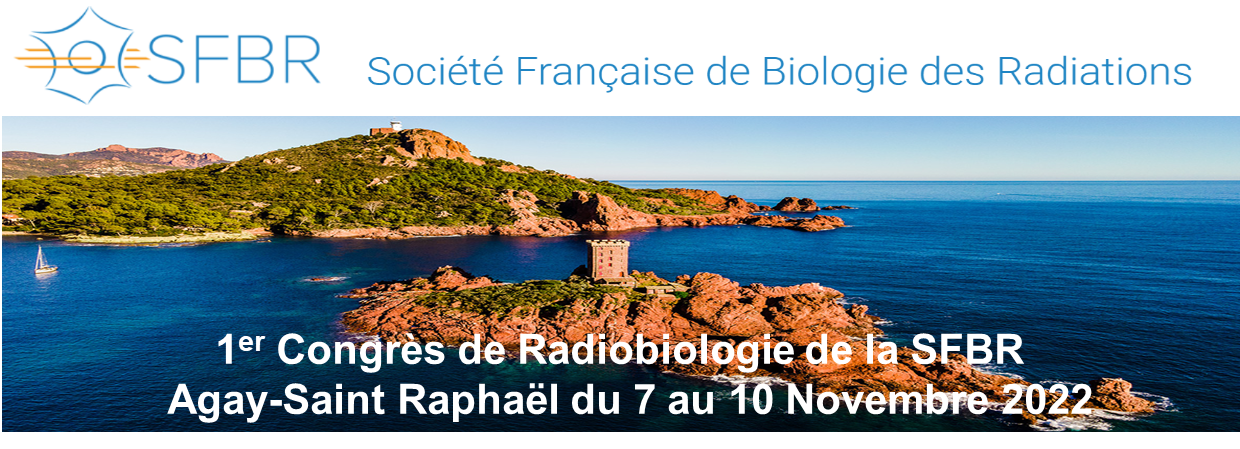 Titre (max 150 caractères espaces compris)Auteur présentant étude*, autres auteursAffiliation des auteurs*email de l’auteur présentant étudeRésumé (maximum 300 mots et possibilité d’une figure)Mots cléfs : (5 maximum)Soumettre le résumé à societefrancaise.radiobio@gmail.comPlus d’informations sur le site sfbr.fr